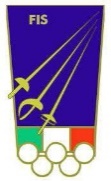 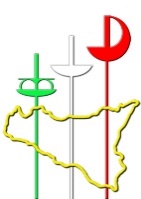 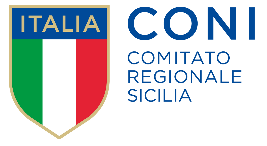              FEDERAZIONE ITALIANA SCHERMACOMITATO REGIONALE SICILIA                      Via Provinciale Linera – 95010 SANTA VENERINA (CT) – P.I. 01382601001 - C.F. 05271310582                                  www.schermasicilia.it - info@schermasicilia.it – info@pec.schermasicilia.itSanta Venerina, 10 gennaio 2021Al Presidente  della F.I.S.Al Segretario Generale della F.I.SAi Componenti del Consiglio Federale FISAi Componenti del Consiglio Regionale FISAi Delegati Provinciali FISAi Presidenti delle Società Schermistiche SicilianeAi Grandi Elettori dei Tecnici all’Assemblea RegionaleAi Grandi Elettori degli Atleti all’Assemblea Regionale					Al Delegato Regionale GSAOggetto: Convocazione Assemblea Regionale Ordinaria Elettiva – Caltanissetta, 21 febbraio 2021Questo Comitato (giusta delibera del 03/01/2021), convoca – facendo riferimento alle norme contenute nello Statuto Federale - l’Assemblea Regionale Ordinaria Elettiva, che si svolgerà a Caltanissetta domenica 21 febbraio 2021, alle ore 09,00 in prima convocazione ed alle ore 10,30 in seconda convocazione, presso Hotel San Michele di Caltanissetta (GPS 37.49939, 14.05081), con il seguenteORDINE DEL GIORNO:costituzione dell’Ufficio di Presidenza dell'Assemblea (Presidente e Vice Presidente dell’Assemblea);relazione del Presidente;elezione organi statutari:PresidenteConsiglieri  (quattro)Rappresentante degli Atleti nel Consiglio RegionaleRappresentante dei Tecnici nel Consiglio RegionalePossono partecipare ai lavori dell’Assemblea, con diritto di voto, i rappresentanti degli affiliati (in possesso dei requisiti previsti dalle normative dello statuto federale) ed i rappresentanti degli atleti e dei tecnici, eletti in occasione della fase elettiva del 13 dicembre 2020 a Modica.Il Consiglio regionale ha altresì nominato la Commissione Verifica Poteri, composta da:• Avv. Cosimo FERRO (Presidente)Arch. BARBAGALLO Francesco Dott. GIORDANO Giorgio Per quanto riguarda le modalità e le tempistiche per la presentazione delle candidature e per quanto non previsto in questa circolare, si fa riferimento alle normative vigenti nello statuto e nel regolamento organico della Federazione Italiana Scherma.Le candidature e i sostegni, dovranno pervenire:-	 laddove inviati via Pec, all'indirizzo info@pec.schermasicilia.it;-	laddove inviati via raccomandata, all'indirizzo del Comitato segnato in testataLa presente convocazione, la modulistica e l’elenco degli aventi diritto al voto sarà pubblicata sul  sito istituzionale del comitato  www.schermasicilia.it.Infine si richiamano le Società affiliate all’obbligo di affissione dell’avviso di convocazione, ai sensi dell’art. 43 del Regolamento Organico.L’occasione è gradita per porgere i più cordiali saluti.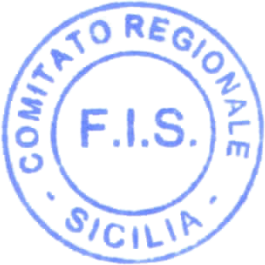 Il PresidenteSebastiano Manzoni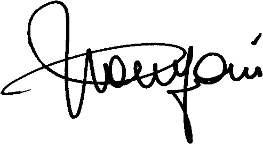 Allegati:1, 2 	- modelli di candidatura3, 4, 5	- modelli di sostegno alle candidature6	- mandato di rappresentanza